Further Maths GCSE
Sequences Questions1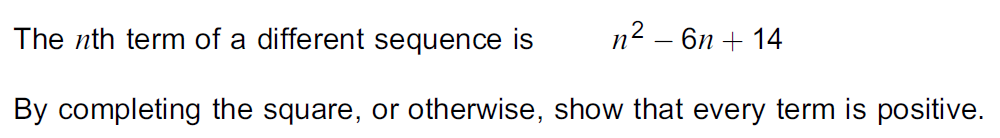 2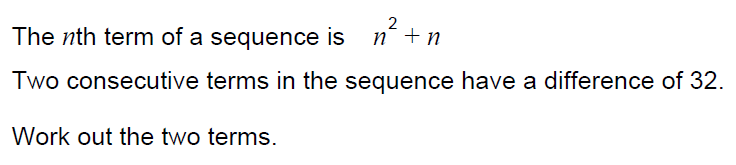 3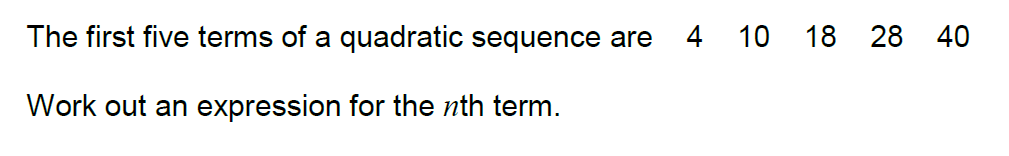 4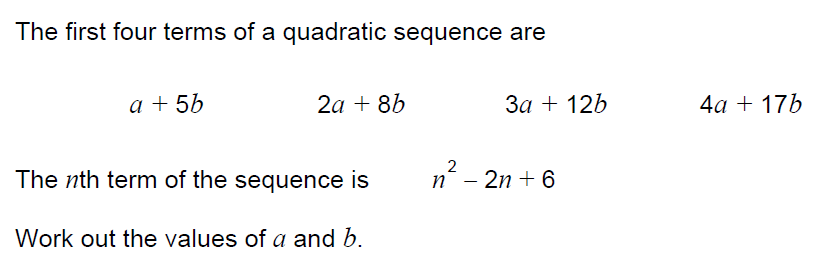 5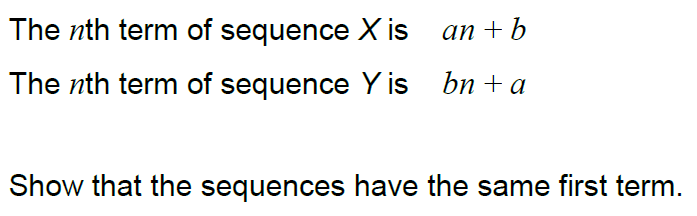 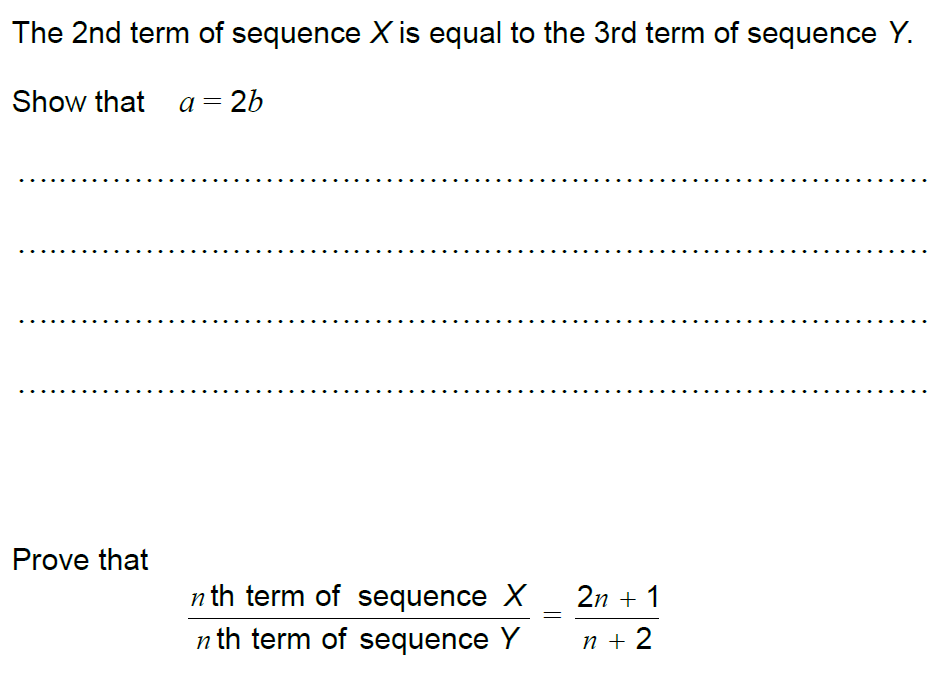 6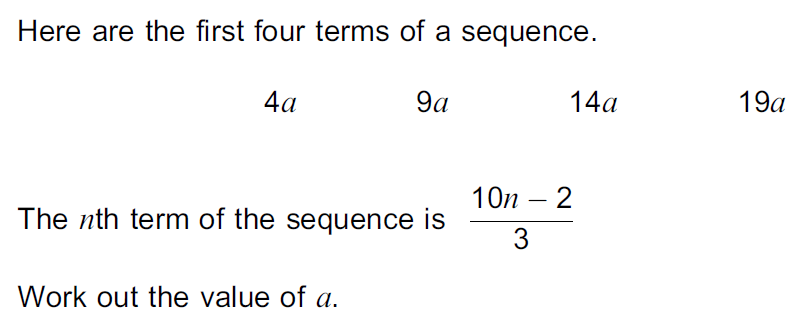 7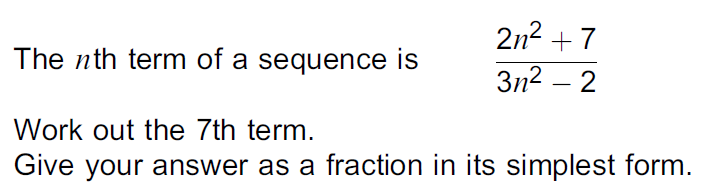 8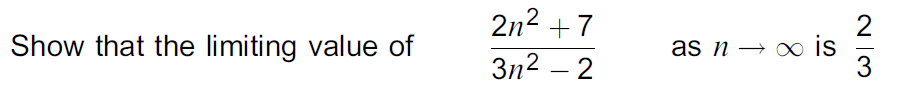 9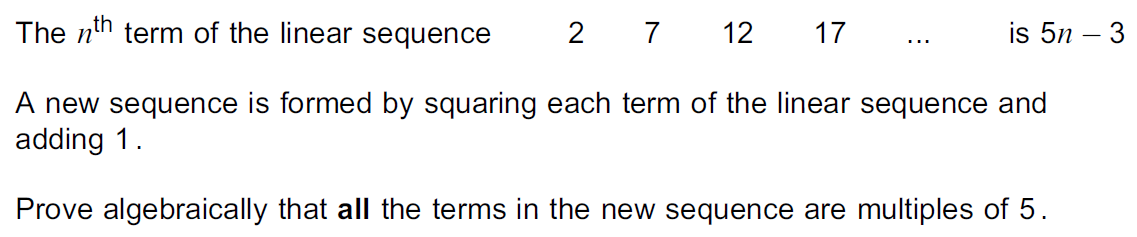 